What can I do with a degree in Art? Accessory Designer Advertising Director Aerial Photographer Airbrush Artist Antique Specialist Appliqué Artist Archaeologist Architect Architectural Graphic Artist Architectural Writer/Critic Architecture Teacher Art Activity Writer Art Appraiser Art Book Editor Art Consultant Art Coordinator Art Critic Art Dealer Art Director Art Distributor Art Historian Art Insurance Agent Art Librarian Art Magazine Editor Art Researcher Art Restorer Art Specialist Art Supervisor Art Teacher Art Teacher Assistant Art Therapist Artist in Residence Artists' Agent Audio/Visual Designer Automobile Designer Background Artist (TV) Bank Note Designer Basket Maker Block Engraver Book Jacket Designer Bookbinder Botanical Designer Calendar Editor Calligrapher Camera Operator Candle Maker Caricaturist Cartographer (mapmaker) Cartoonist Ceramicist Children's Book Illustrator Cinematographer Comic Strip Artist Commercial Photographer Computer Graphic Artist Conceptual Artist Copywriter Corporate Art Collector Legal Photographer Lighting Designer Lithographer Lithographic Photographer Magazine Art Director Magazine Photographer Makeup Artist Manufacturer of Art Materials Manuscript Illuminator Marine Architect Master Printer Medical Illustrator Metalsmith Model Builder Mold Maker Movie Art Director Movie Scene Painter Mural Artist Museum Curator Museum Director Museum Photographer Museum Photographer Musical Instrument Maker Ornamental Metalwork Designer Painter Papermaker Parade Float Designer Patternmaker Photo Researcher Photo Re-Toucher Photo Stylist Photofinisher Specialist Photographer Photographic Engineer Photography Teacher Picture Framer Photojournalist Playground Designer Police/Court Artist Portrait Painter or Photographer Poster Artist Potter Press Photographer Printmaker Private Art Instructor Product Designer Product Illustrator Product Photographer Promotion Designer Puppet Designers Puppeteer Quick Sketch Artist Retail Store Art Director Rug Maker Scenic Artist School Photographer Science Fiction Illustrator Sculptor Set Construction Worker Showroom Manager Sign Painter Silk Screen Artist Silversmith Sketch Artist Space Planner Special Effects Artists Sports Clothing Designer Sports Equipment Designer Stage Design Stained Glass Maker Stencil Illustrator Storyboard Illustrator Tapestry Worker Tattoo Artist Teachers Aide Technical Illustrator Television Art Director Television Graphic Artist Text Book Illustrator Textile Artist Theatre Set Designer Theme Park Designer Tool Designer Toy Designer Typographer Video Artist Wall Covering Designer Transportation Designer Wardrobe Staff Web Site Designer Window Display Designer Wood Crafter Workshop Coordinator 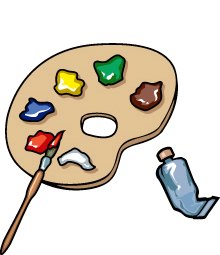 